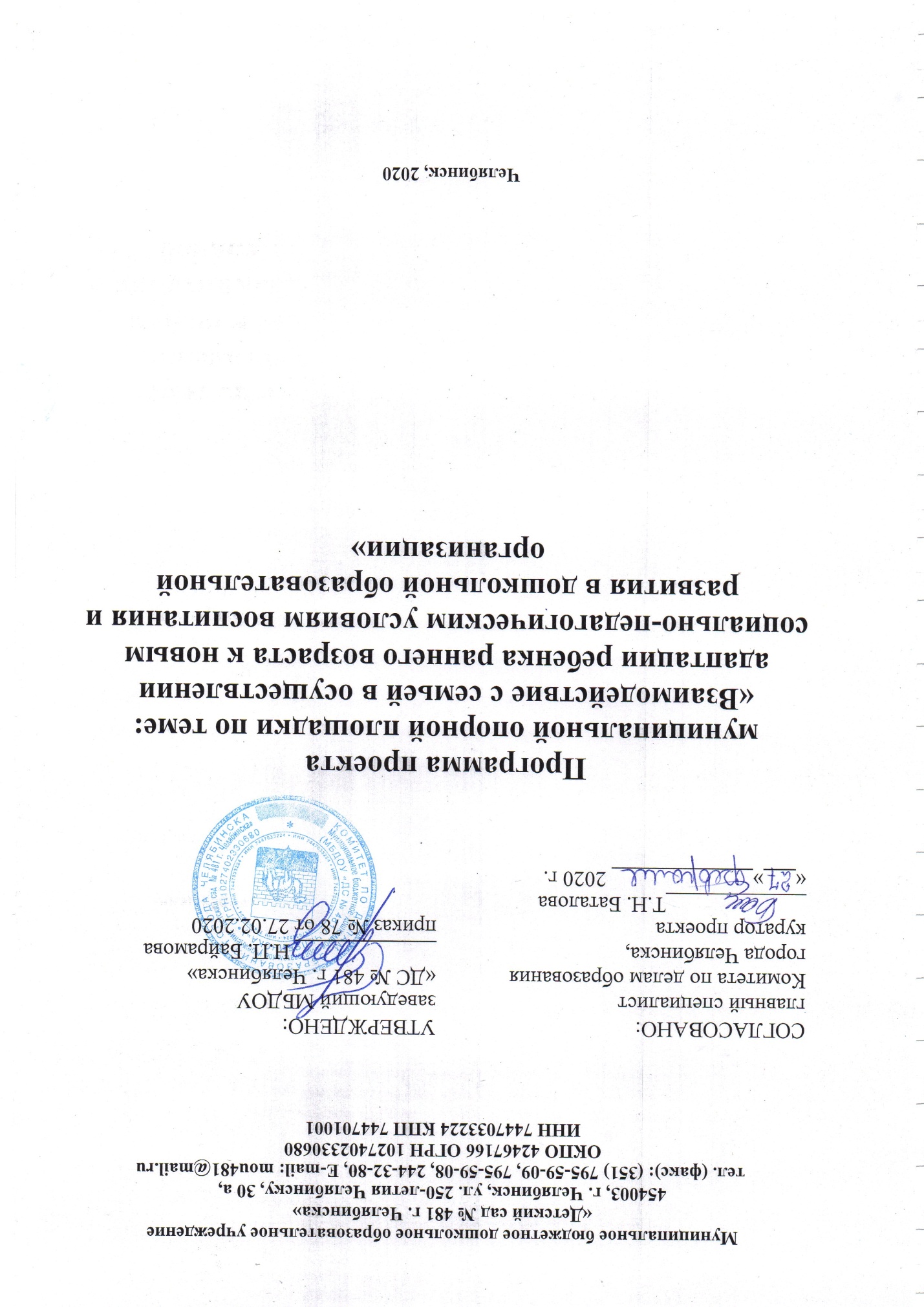 ПАСПОРТ ПРОГРАММЫ ПРОЕКТАПЛАН И СОДЕРЖАНИЕ ДЕЯТЕЛЬНОСТИ ПО РЕАЛИЗАЦИИ ПРОГРАММЫ ПРОЕКТАПолное и сокращенное наименование учрежденияМуниципальное бюджетное дошкольное образовательное учреждение «Детский сад № 481 г. Челябинска»МБДОУ «ДС № 481 г. Челябинска»Статус учрежденияОпорная площадка муниципального уровняТема программы проектаВзаимодействие с семьей в осуществлении адаптации ребенка раннего возраста к новым социально-педагогическим условиям воспитания и развития в дошкольной образовательной организацииПояснительная записка, отражающая актуальность темы программы проекта Актуальность программы проекта муниципальной опорной площадки обусловлена реализацией Федерального проекта «Поддержка семей, имеющих детей», направленного на достижение цели национального проекта «Образование». Государственная политика в сфере дошкольного образования нацеливает на создание условий для раннего развития детей в возрасте до трех лет, реализацию программы психолого-педагогической, методической и консультативной помощи родителям детей, получающих дошкольное образование.Обладая высокой пластичностью функций мозга и психики, ребенок раннего возраста имеет большие потенциальные возможности развития, реализация которых зависит от непосредственного влияния окружающих взрослых, от воспитания и образования. Дошкольное образовательное учреждение – первое звено в общей системе образования, которое призвано выстроить эффективное взаимодействие «взрослых» с целью создание оптимальных условий для полноценного развития детей.Одной из важнейших проблем, которая вызывает тревогу у специалистов дошкольного образования, является проблема адаптации ребенка к детскому саду. Особенно уязвим ранний возраст, поскольку именно в этот период детства ребенок менее всего приспособлен к отрыву от родных, слаб и раним. Поступление в детский сад является ответственным и тяжелым моментом для ребенка и его родителей. Изменение социальной среды сказывается на психическом и физическом здоровье детей. Для родителей решение отдать ребенка в детский сад, в «чужие руки» может спровоцировать у них тревожность, беспокойство и, как показывает практика, даже стресс. Появление не характерного для ребенка поведения (плач, истерики, тревожное ожидание мамы) пугает родителей. Оставаясь внешне спокойными, они выдают собственное беспокойство: тревожный взгляд, разговор на повышенных тонах, напряженный голос - масса мелочей, которые родители не осознают, но которое моментально считывает подсознание ребенка. Негативный опыт адаптации к дошкольному образовательному учреждению может отразиться на адаптации к школе, а возможно скажется и в более поздние возрастные периоды. Адаптация ребенка к детскому саду - это адаптация в первую очередь семьи, лишь при условии эффективного взаимодействия семьи и ДОУ обеспечивается благоприятное течение периода адаптации дошкольника к новым социально-педагогическим условиям воспитания и образования. Между семьей и дошкольной организацией возникают следующие противоречия:Во-первых, все более заметной стала тенденция разделения функций воспитания в семье и образовательном учреждении. Педагоги сетуют на то, что родители не уделяют должного внимания развитию своего ребенка либо предъявляют к нему завышенные требования. Родители в свою очередь отмечают, что их ребенок не получает того, что они ожидали от образовательной организации. Во-вторых, низкие адаптивные возможности детей раннего возраста, поступающих в детский сад, негативно влияющих на состоянии физического и психологического здоровья воспитанников. При этом ответственность за организацию адаптационного периода родители целиком возлагают на специалистов и администрацию дошкольных учреждений. Все эти противоречия обуславливаются недостаточной компетенцией родителей в вопросах воспитания и образования детей раннего возраста. Для того чтобы детский сад как можно быстрее стал так называемым «вторым домом» для новых воспитанников, «взрослые»: родители и педагоги должны «говорить на одном языке». Поэтому возникает необходимость организации сотрудничества с семьей по вопросам воспитания и образования детей раннего возраста, предполагающее оказание психолого-педагогической, методической и консультативной помощи родителям, воспитывающих детей раннего возраста.В соответствии с Федеральным государственным образовательным стандартом дошкольного образования, сотрудничество с семьей является основным принципом дошкольного образования, целью которого является вовлечение родителей в деятельность дошкольной организации, построение различных стратегий взаимодействия с ними в процессе воспитания и развития ребенка, оказание психолого-педагогической поддержки в осуществлении семейного воспитания. На наш взгляд эффективность работы по повышению компетенций родителей повысится, если поддержка семьи будет осуществляться не только в период адаптации ребенка к детскому саду, но и задолго до момента поступления ребенка в детский сад. Родители детей, раннего возраста, не посещающих детский сад, обращаются с запросом в ДОУ о проведении мероприятий, консультаций или подготовке информации по различным вопросам воспитания и образования детей раннего возраста, в том числе по вопросам подготовки ребенка к детскому саду. Все это обуславливает необходимость внедрения новых форм взаимодействия с семьями, воспитывающих детей раннего возраста, в том числе не посещающих детский сад по вопросам воспитания и образования.Одной из главных составляющих программы проекта муниципальной опорной площадки является его социальная значимость, практическая эффективность и возможность распространения в других дошкольных образовательных организациях. Актуальность темы определяется реальными потребностями системы дошкольного образования, позволяющая решает проблемы качества современного дошкольного образования. Программа проекта муниципальной опорной площадки способствует:- обеспечению соответствия качества дошкольного образования актуальным социальным запросам и перспективным задачам развития образования через создание эффективной, системы повышения компетенции родителей детей раннего возраста, и профессионального роста педагогических работников дошкольных образовательных учреждений в работе с семьей;- реализации сетевого взаимодействия ДОУ по обмену продуктами инновационной деятельности; - реализация приоритетных направлений и стратегий государственной политики в области образования;- выполнение запроса общества на предоставление психолого-педагогической поддержки семей, воспитывающих детей раннего возраста. Нормативные основания для разработки программы проектаНациональный проект «Образование» на 2018-2024 г, утвержденный 24.12.2018, в рамках которого разработан Федеральный проект «Поддержка семей, имеющих детей»Указ Президента от 29 мая 2017 года № 240 «Об объявлении в Российской Федерации Десятилетия детства» Распоряжение Правительства РФ от 29.05.2015 № 996-р «Об утверждении Стратегии развития воспитания в РФ на период до 2025 года» Федеральный закон РФ от 29.12.2012 № 273-ФЗ «Об образовании в Российской Федерации»Приказ Министерства образования и науки РФ от 17.10.2013 № 1155 «Об утверждении федерального государственного образовательного стандарта дошкольного образования».Государственная программа Челябинской области на 2018-2015 годы (Постановление Правительства Челябинской области от 28.12.2017 № 732-П)Разработчики программы проектаТворческая группа педагогического коллектива МБДОУ «ДС № 481 г. Челябинска».Исполнители программы проектаУчастники образовательных отношений МБДОУ «ДС № 481 г. Челябинска».Направление деятельностиОбеспечение поддержки и повышение компетенции родителей (законных представителей) в вопросах воспитания и образования детей раннего возрастаЦель программы проектаОбобщение и трансляция опыта работы по повышению компетентности родителей (законных представителей), в том числе детей, не посещающих дошкольную образовательную организацию в вопросах воспитания и образования детей раннего возраста путем внедрения новых форм взаимодействия с семьей.Задачи программы проекта1. Содействовать полноценному развитию детей раннего возраста в условиях семейного воспитания.2. Создать систему психолого-педагогической, методической и консультативной помощи родителям, воспитывающих детей раннего возраста по вопросам адаптации ребенка к условиям детского сада через проект «Вместе…».3. Создать систему информационно-просветительской поддержки родителей, воспитывающих детей раннего возраста, через информационно-коммуникативные формы сотрудничества с семьями воспитанников.4. Способствовать росту профессионального мастерства педагогов дошкольных образовательных организаций г. Челябинска в вопросах организации эффективного взаимодействия с семьей.Срок реализации программы проектас 01.01.2020 по 31.12.2020 Этапы и периоды реализации программы проекта1 этап: аналитико-организационный (январь-февраль 2020 г.)Цель: обеспечение условий реализации программы проекта.Задачи:- Разработать нормативно-правовую базу, регламентирующую работу муниципальной опорной площадки.- Провести анализ научно-методической, психолого-педагогической литературы, публикаций, психолого-педагогического опыта по направлению деятельности муниципальной опорной площадки.- Провести анализ затруднений родителей в вопросах воспитания и образования детей раннего возраста.- Провести анализ запросов родителей на работу Семейной прогулочной группы.Ожидаемый результат:- Созданы оптимальные нормативные и кадровые условия, механизмы эффективного управления реализацией программой проекта, организовано информационное сопровождение реализации программы проекта;- Сформирован банк информационных материалов, методических идей по реализации программы проекта;- Выявлен успешный опыт семейного воспитания, проблемы, образовательные запросы родителей воспитывающих детей раннего возраста.- Выявлен запрос родителей на работу Семейной прогулочной группы.2 этап: практико-ориентированный (февраль-ноябрь 2020)Цель: реализация программы проекта, проведение мониторинга эффективности реализации программных мероприятий.Задачи:- Создать условия для повышения профессионального мастерства педагогов в вопросах организации эффективного взаимодействия с семьей.- Способствовать эффективному взаимодействию с семьей в вопросах образования и воспитания детей раннего возраста через совместный проект МБДОУ «ДС № 481 г. Челябинска» и МБУ «ЦППМСП Калининского р-на г. Челябинска» «Вместе…» (проект развития компетенции родителей, воспитывающих детей раннего возраста).- Обеспечить информационно-просветительскую поддержку родителей детей раннего возраста, в том числе детей, не посещающих ДОУ в информационной телекоммуникационной сети «Интернет» через использование виртуальной информационной площадки социальной сети Instagram, через работу видеоблогов педагогических работников на сайте ДОУ.- Способствовать повышению педагогической компетенции родителей детей раннего возраста не посещающих детский сад через функционирование Семейной прогулочной группы.- Провести корректировку содержания деятельности муниципальной опорной площадки (по необходимости).Ожидаемый результат:- Организовано методическое сопровождение педагогов;- Обеспечена психолого-педагогическая и методическая помощь родителям, в том числе детей, не посещающих ДОУ;- Внедрены в практику проект развития компетенции родителей, воспитывающих детей раннего возраста «Вместе…»;- Внедрены в практику интерактивные формы взаимодействия с родителями через информационно телекоммуникационную сеть «Интернет»: Instagram, видеоблоги специалистов ДОУ - «Сам себе логопед», «Видео-советы психолога»;- Обеспечено размещение материалов деятельности опорной площадки на сайте ДОУ и Образовательном портале                       г. Челябинска;- Организованы выступления участников творческой группы на августовской конференции работников образования;- Обеспечено функционирование Семейной прогулочной группы.3 этап: Аналитико-обобщающий (ноябрь-декабрь 2020 г.)Цель: анализ достигнутых результатов и определение перспектив дальнейшего развития.Задачи:- Провести анализ результатов по внедрения новых форм взаимодействия с семьями, воспитывающих детей раннего возраста, в том числе детей, не посещающих дошкольную организацию.- Организовать обобщение и распространение положительного опыта внедрения новых форм взаимодействия с семьями, воспитывающих детей раннего возраста, в том числе детей, не посещающих дошкольную организацию.- Подвести итоги деятельности муниципальной опорной площадки.- Обсудить пути совершенствования работы по созданию условий для повышения компетентности родителей в вопросах воспитания и образования детей раннего возраста.Ожидаемый результат:- Определена эффективность реализации мероприятий в рамках деятельности муниципальной опорной площадки;- Подготовлены материалы для обмена опытом по направлению деятельности муниципальной опорной площадки на муниципальном уровне: методические материалы по теме проекта для публикаций, выступления по теме проекта на заседаниях ГПСП;- Организован и проведен городской семинар совместно со специалистами МБУ ЦППМСП на базе ДОУ по теме «Развитие компетенции родителей, воспитывающих детей раннего возраста».Ожидаемые конечные результаты программы проектаБлагоприятная адаптация детей раннего возраста к условиям детского сада.Установление партнерских отношений с семьями, воспитывающих детей раннего возраста.Удовлетворенность родителей качеством предоставляемых услуг, соответствие запросам семьи.Расширение спектра методических разработок педагогов ДОУ, обмен педагогическим опытом.Планируемые к разработке продуктыСовместный проект МБДОУ «ДС № 481 г. Челябинска» и МБУ «ЦППМСП Калининского р-на г. Челябинска» «Вместе…» (проект развития компетенции родителей, воспитывающих детей раннего возраста).Страничка на виртуальной информационной площадке социальной сети Instagram.Видеоблоги специалистов: «Сам себе логопед», «Видео-советы психолога».Пакет макетов локальных документов, регламентирующую работу Семейной прогулочной группы.Контроль реализации программы проектаИнформация о ходе выполнения программы представляется на заседаниях Педагогического совета, Совета МБДОУ «ДС № 481     г. Челябинска» и образовательном портале города Челябинска.Управление программой  проектаТекущее управление программой осуществляется администрацией МБДОУ «ДС № 481 г. Челябинска».Корректировка программы проводится Педагогическим советом МБДОУ «ДС № 481 г. Челябинска».Механизм реализации программы проектаФункцию общей реализации программы проекта выполняет Педагогический совет МБДОУ «ДС № 481 г. Челябинска».Реализация программных мероприятий осуществляется творческой группой и курируется одним из ответственных исполнителей.Состав творческой группыРуководитель творческой группы: Байрамова Н.П., заведующий.Ответственные исполнители творческой группы:- Кондратюк Н.Ю., заместитель заведующего по учебно-воспитательной работе;- Романова У.С., заведующий структурным подразделением.Члены творческой группы:- Вагина Е.А., учитель-логопед;- Гаманюк В.Н., воспитатель;- Лашкина Т.Ф., учитель-логопед;- Новичкова Л.А., воспитатель;- Розум Е.В., инструктор по физическому воспитанию;- Тягнирядно Л.Н., воспитатель;- Фаткуллина А.В., педагог-психолог;- Хуртина О.А., педагог-психолог;- Шахоткина Е.М., воспитатель.Основные задачи на каждом этапеСодержание деятельностиОжидаемый результат1 этап: аналитико-организационный (декабрь 2019 г. - февраль 2020 г.)1 этап: аналитико-организационный (декабрь 2019 г. - февраль 2020 г.)1 этап: аналитико-организационный (декабрь 2019 г. - февраль 2020 г.)Цель: обеспечение условий реализации программы проекта.Цель: обеспечение условий реализации программы проекта.Цель: обеспечение условий реализации программы проекта.Разработать нормативно-правовую базу, регламентирующую работу муниципальной опорной площадки.Издание приказа об организации муниципальной опорной площадки и создании творческой группы.Разработка и утверждение Положения о муниципальной опорной площадке. Разработка и утверждение Положения о работе творческой группы по реализации программы муниципальной опорной площадки.Определение состава творческой группы по реализации программы муниципальной опорной площадки. Внесение корректировки функциональных обязанностей членов творческой группы.Организация раздела на официальном сайте ДОУ.Создание механизма эффективного управления. Создание оптимальных нормативных и кадровых условий для организации работы муниципальной опорной площадки.Информационное сопровождение проекта на сайте ДОУ.Локальные документы.Провести анализ научно-методической, психолого-педагогической литературы, публикаций, психолого-педагогического опыта по направлению работы муниципальной опорной площадки.Изучение теоретических аспектов, опыта работы по теме муниципальной опорной площадки, выбор методов, технологий, средств и форм реализации программы.Формирование банка справочных пособий и информационных материалов методических идей по реализации программы проекта.Провести анализ затруднений родителей в вопросах воспитания и образования детей раннего возраста.Проведение и обработка результатов мониторинга (анкетирования) родителей детей раннего возраста, в том числе детей, не посещающих детский сад. Разработка авторских анкет.Обобщение выявленных проблем, образовательных запросов, мнений родителей воспитывающих детей раннего возраста.Выявление успешного опыта семейного воспитания. Аналитическая справка.Провести анализ запросов родителей на работу Семейной прогулочной группы.Проведение опроса родителей детей раннего возраста не посещающих детский сад (оформивших заявление на зачисление ребенка в группу кратковременного пребывания ДОУ).Обобщение результатов опроса.Мотивация родителей детей раннего возраста не посещающих детский сад к взаимодействию с ДОУ.Аналитическая справка.2 этап: практико-ориентированный (февраль-ноябрь 2020)2 этап: практико-ориентированный (февраль-ноябрь 2020)2 этап: практико-ориентированный (февраль-ноябрь 2020)Цель: реализация программы проекта, проведение мониторинга эффективности реализации программных мероприятий.Цель: реализация программы проекта, проведение мониторинга эффективности реализации программных мероприятий.Цель: реализация программы проекта, проведение мониторинга эффективности реализации программных мероприятий.Создать условия для повышения профессионального мастерства педагогов в вопросах организации эффективного взаимодействия с семьей.Организация методического сопровождения педагогов: - проведение консультирования педагогов дошкольных образовательных организаций по проблемам психолого-педагогического сопровождения семьи в условиях адаптации ребенка раннего возраста; - практикумы для воспитателей по внедрению в практику новых технологий, форм работы с семьей, воспитывающей ребенка раннего возраста; - информирование педагогов о новинках научной и методической литературы, статьях в отраслевых журналах; - разработка методических рекомендаций, для педагогов с размещением на сайте ДОУ, в том числе по использованию ИКТ ресурсов в работе с семьей;Оптимизация взаимодействия педагогов с родителями детей раннего возраста.Методические материалы.Способствовать эффективному взаимодействию с семьей в вопросах образования и воспитания детей раннего возраста через совместный проект МБДОУ «ДС № 481 г. Челябинска» и МБУ «ЦППМСП Калининского р-на г. Челябинска» «Вместе…» (проект развития компетенции родителей, воспитывающих детей раннего возраста).Проведение совместных с родителями мероприятий в рамках проекта «Вместе…» (очных, заочных),  направленных на осуществление обмена мнениями и опытом в вопросах воспитании детей.Общение между специалистами МБУ ЦППМСП и ДОУ с родителями организуется как на базе ДОУ, так и на виртуальной информационной площадке социальной сети Instagram.Уникальность проекта заключается в том, что не только педагоги, но и сами родители являются коучами (экспертами), если у них есть успешный опыт воспитания дошкольника раннего возраста по проблеме, обсуждаемой на встрече. Тематика мероприятий максимально адаптирована под запросы родителей, с целью выстраивания адресной помощи в вопросах развитии педагогической компетенции. Специалистами МБУ ЦППМСП разработаны анкеты для родителей, которые подразумевают открытые ответы, поэтому педагоги могут проанализировать личное мнение родителя малыша, высказывающего свою позицию по заявленной тематике. Анкеты размещаются в Instagram.Психолого-педагогическая и методическая помощь родителям детей раннего возраста.Программа проекта «Вместе…».Обеспечить информационно-просветительскую поддержку родителей детей раннего возраста, в том числе детей, не посещающих детский сад в информационной телекоммуникационной сети «Интернет» через использование виртуальной информационной площадки социальной сети Instagram, через работу видеоблогов педагогических работников на сайте ДОУ.Обеспечение постоянного (ежедневного) обновления информации социальной сети Instagram в рамках реализации проекта «Вместе…» (фотопрезентации, консультативные видеоролики, актуальная информация для родителей малышей, полезные ссылки на методические материалы и др.).Разработка и внедрение в практику с семьями детей раннего возраста видеоблогов специалистов ДОУ: «Сам себе логопед», «Видео-советы психолога», направленных на углубление имеющихся знаний родителей детей раннего возраста об адаптационном периоде и развитии адаптивных возможностей ребенка, мотивирующих родителей к деятельности.Размещение актуальной для родителей, детей раннего возраста информации на сайте ДОУ в разделе «Адаптация – дело серьезное».Удовлетворение потребности родителей (законных представителей) в саморазвитии по вопросам образования и воспитания детей раннего возраста.Функционирование странички Instagram проекта «Вместе…».Привлечение не менее 150 подписчиков на Instagram.Рабочие варианты программ видеоблогов.Продвижение сайта ДОУ.Способствовать повышению педагогической компетенции родителей детей раннего возраста не посещающих детский сад через функционирование Семейной прогулочной группы.Внедрить в практику работу Семейной прогулочной группы. Разработка локальных документов, регламентирующих деятельность Семейной прогулочной группы.  Комплектование группы.Удовлетворение потребности родителей детей раннего возраста в обеспечение доступности дошкольного образования.Посещение Семейной прогулочной группы не менее 20 неорганизованных детей раннего возраста.План работы Семейной прогулочной группы.Макеты локальных документов.Оптимизировать и гармонизировать детско-родительские взаимоотношения, через проекты педагогов, способствующих развитию игрового взаимодействия родителей и детей, повышению адаптивных возможностей ребенка раннего возраста.Реализация авторских проектов педагогов ДОУ «Родительский клуб «Семья» (совместный проект педагога-психолога, музыкального руководителя и воспитателя), «Расти здоровый, малыш» (совместный проект инструктора по физическому воспитанию, педагога-психолога и инструктора по гигиеническому воспитанию), способствующих развитию детей раннего возраста в семейном воспитании.Разработка и реализация воспитателями цикла мероприятий с участием родителей и детей раннего возраста в период адаптации дошкольника к новым социально-педагогическим условиям воспитания и образования.Подготовка материалов методических разработок для публикации.Повышение психолого-педагогической готовности родителей детей раннего возраста к использованию эффективных методов и приемов, способствующих успешному (позитивному) взаимодействию с детьми.Рабочие варианты программ проектов.Методические разработки.Провести корректировку содержания деятельности муниципальной опорной площадки (по необходимости), Организовать работу по освещению деятельности, обмена опытом работы по тематике проектаАнализ промежуточных результатов реализации программы муниципальной опорной площадки. Корректировка содержания.Освещение и обсуждение работы по реализации программы проекта  муниципальной опорной площадки на муниципальном уровне.Организация выступления участников творческой группы на августовской конференции работников образования.Скорректированные методические продукты.Представление опыта работы для обсуждения в рамках районных, городских методических мероприятий.3 этап: Аналитико-обобщающий (ноябрь-декабрь 2020 г.)3 этап: Аналитико-обобщающий (ноябрь-декабрь 2020 г.)3 этап: Аналитико-обобщающий (ноябрь-декабрь 2020 г.)Цель: анализ достигнутых результатов и определение перспектив дальнейшего развития.Цель: анализ достигнутых результатов и определение перспектив дальнейшего развития.Цель: анализ достигнутых результатов и определение перспектив дальнейшего развития.Провести анализ результатов по внедрения новых форм взаимодействия с семьями, воспитывающих детей раннего возраста, в том числе детей, не посещающих детский сад.Проведение и обработка результатов мониторинга (анкетирования) определения степени удовлетворённости родителей.Анализ адаптации детей раннего возраста к условиям ДОУ.Анализ заболеваемости детей раннего возраста в адаптационный период.Определение эффективности реализации мероприятий в рамках деятельности муниципальной опорной площадки.Аналитическая справка.Организовать обобщение и распространение положительного опыта внедрения новых форм взаимодействия с семьями, воспитывающих детей раннего возраста, в том числе детей, не посещающих детский сад.Организация и проведение городского семинара совместно со специалистами МБУ ЦППМСП на базе ДОУ по теме «Развитие компетенции родителей, воспитывающих детей раннего возраста»Представление опыта работы в рамках работы городских профессиональных сообществ для руководителей и педагогов образовательных организаций, реализующих программы дошкольного образования.Представление опыта работы в рамках работы конференций, организуемых и проводимых Муниципальным бюджетным учреждением дополнительного профессионального образования «Центр развития образования города Челябинска».Анонсирование деятельности ДОУ на портале Комитета по делам образования города Челябинска.Подготовка исполнителями публикаций по проблематике опорной площадки.Подготовка сборника методических разработок и проектов педагогов «Адаптация – дело серьезное».Обобщенный опыт работы муниципальной опорной площадки.Публикации.Городской семинар.Подвести итоги деятельности муниципальной опорной площадки.Подготовка и представление итогового отчета о реализации программы муниципальной опорной площадки. Итоговый отчет по инновационной деятельности.Обсудить пути совершенствования работы по созданию условий для повышения компетентности родителей в вопросах воспитания и образования детей раннего возраста.Составление плана действий ДОУ на следующий период с учетом полученных результатов.Определение дальнейших перспектив.